Harvard Police 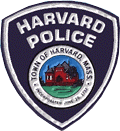 REQUEST FOR SECURITY CHECKAddress: ________________ Name: ___________________ Phone: _____________Leave Date: _________ Return Date: _________ Res:	___	Bus:	___	Other:___Lights on? Yes (   )  No (   )	Locations:	____________________________________Anyone with keys? Yes (  )	No  (  )  Name: _________________________________	Address: ____________________	  Phone: _____________________________Any Workers on Premises during your absence Yes (  ) No (  )	Name: __________________________________________________________Vehicles In the Driveway? Yes (  ) No (  ) Reg# ____________ Descriptions:________Emergency Information: Name: ________________ Phone #: ___________________	Address: ________________________________________________________Alarm: Yes (  ) No (  )	Alarm Company Name: ________________ Phone#: _______DATETIMECOMMENTSOfficer Init's 